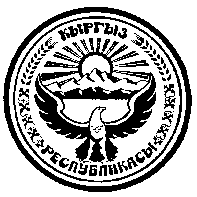 720040, гор. Бишкек шаары,								Факс: 66-00-24Эркиндик бул ., 70									Тел.:66-04-75ПРЕСС-РЕЛИЗ5 июня 2018 годаГКНБ: Бывший мэр К.Кулматов взят под стражу5 июня 2018 года Первомайским районным судом г.Бишкек изменена мера пресечения бывшему мэру г.Бишкек К.Кулматову в виде содержания в СИЗО ГКНБ КР до конца срока следствия.Напомним, что 18 мая 2018 года ГСУ ГКНБ в рамках возбужденного уголовного дела Генеральной прокуратурой КР К.Кулматову было предъявлено обвинение по статье 303 ч.1 (Коррупция) УК КР и избрана мера пресечения в виде подписки о невыезде. Ведется следствие.Пресс-центр ГКНБ КР, тел. 661455МУКК: Мурунку мэр К.Кулматов камакка алынды2018-жылдын 5-июнунда Бишкек шаарынын Биринчи май райондук соту тарабынан Бишкек шаарынын мурунку мэри К.Кулматовдун баш коргоо чарасы тергөө аягына чейин КР МУКК тергөө камак жайына кармоо болуп өзгөртүлдү. Эскерте кетсек, 2018-жылдын 18-майында Башкы прокуратура козгогон кылмыш ишинин алкагында Бишкек шаарынын мурунку мэри К.Кулматовго КР Кылмыш-жаза кодексинин 303-беренесинин 1-бөлүгү боюнча айып тагылып, эч жакка кетпөө жөнүндө баш коргоо чарасы каралган. Тергөө жүрүп жатат.КР МУКК Басма-сөз борбору, тел.661455